James Cargas is the 2016 Democratic candidate for the U.S. Congress (TX-7). He also ran for Congress in 2012 and 2014, earning the endorsement of the Houston Chronicle which declared, “it’s time for a change.”Mr. Cargas’ first job after graduating from the University of Michigan was serving as Deputy Press Secretary to Cong. David E. Bonior (D-MI).  In 1992, Mr. Cargas graduated from The American University’s Washington College of Law.  During law school, he worked for the Federal Energy Regulatory Commission.  He is admitted to practice law in Texas, Washington DC, Michigan and West Virginia. During his career he has held positions in a large DC law firm, a major interstate pipeline company, the President’s Council on Sustainable Development under President Bill Clinton, and the U.S. Department of Energy under Sec. Bill Richardson. Today, Mr. Cargas handles energy and energy efficiency matters for Mayor Sylvester Turner as the Senior Assistant City Attorney for Energy at the City of Houston. A position he has held under Mayors Bill White and Annise Parker. He is also a member of the North American Energy Standards Board.With your support and vote, James Cargas will return to Capitol Hill as the representative from West Houston. He is committed to getting Congress working again to serve the people, and not extreme party politics. Houston deserves better, and with Mr. Cargas’ political, legal and energy background, he will deliver.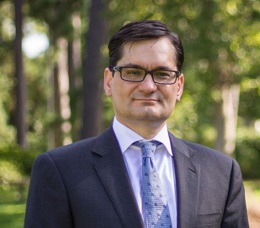 